ОБЩИЕ ПОЛОЖЕНИЯ1.1. Настоящее Положение разработано в соответствиис:Законом  РФ "Об образовании в Российской Федерации"  N 273-ФЗ от   29 декабря Законом Российской Федерации от 7 июля 1992 года № 2300-1 «О защите прав потребителей»Постановлением  Правительства Российской Федерации № 706 от 15 августа . «Об утверждении правил оказания платных образовательных услуг»Уставом МАДОУ.1.2. Понятия, используемые в настоящем Положении: «заказчик» - физическое и (или) юридическое лицо, имеющее намерение заказать либо заказывающее платные образовательные услуги для себя или иных лиц на основании договора;«исполнитель» - муниципальное автономное дошкольное  образовательное учреждение «Детский сад № 14 «Юбилейный», (далее МАДОУ), осуществляющее образовательную деятельность и предоставляющая платные образовательные услуги обучающемуся;"недостаток платных образовательных услуг" - несоответствие платных образовательных услуг или обязательным требованиям, предусмотренным законом либо в установленном им порядке, или условиям договора (при их отсутствии или неполноте условий обычно предъявляемым требованиям), или целям, для которых платные образовательные услуги обычно используются, или целям, о которых исполнитель был поставлен в известность заказчиком при заключении договора, в том числе оказания их не в полномобъеме, предусмотренном образовательными программами (частью образовательной программы);"обучающийся" - физическое лицо, осваивающее образовательную программу;"платные образовательные услуги" - осуществление образовательной деятельности по заданиям и за счет средств физических и (или) юридических лиц по договорам об образовании, заключаемым при приеме на обучение (далее - договор) (Постановление  Правительства Российской Федерации № 706 от 15 августа . «Об утверждении правил оказания платных образовательных услуг»п.2)« перечень услуг» – примерный перечень платных дополнительных образовательных и медицинских услуг, оказываемых МАДОУ;«калькуляция» – финансово-экономическое обоснование стоимости оказания платных дополнительных образовательных и медицинских  услуг;«прейскурант цен» – стоимость платной дополнительной образовательной  и медицинской услуги, оказываемой МАДОУ.       1.3.Организация  предоставляет платные образовательные и медицинские  услуги в целях наиболее полного удовлетворения образовательных и медицинских потребностейобучающихся и спроса Заказчиков. 1.4. Платные образовательные услуги не могут быть оказаны вместо образовательной деятельности, финансовое обеспечение которой осуществляется за счет бюджетных ассигнований федерального бюджета, бюджетов субъектов Российской Федерации, местных бюджетов. Средства, полученные исполнителями при оказании таких платных образовательных услуг, возвращаются лицам, оплатившим эти услуги.( (Постановление  Правительства Российской Федерации № 706 от 15 августа . «Об утверждении правил оказания платных образовательных услуг»п.3.)       1.5. Оказание платных  услуг не может наносить ущерб или ухудшать качество предоставления основных образовательных услуг, которые организация оказывает бесплатно.II.	ПОРЯДОК ПРЕДОСТАВЛЕНИЯ ПЛАТНЫХ  УСЛУГ2.1.Для оказания платных   услуг Исполнитель создаёт необходимые условия в соответствии с действующими санитарными правилами и нормами. Оказание платных  образовательных и медицинских услуг проводится в помещениях (или на территории)   организации, соответствующих действующим санитарным правилами и нормам.2.2. Для ведения деятельности по оказанию платных   услуг в  организациидолжны быть разработаны и приняты следующие нормативные акты и приказы руководителя организации:«О порядке предоставления платных   услуг» (в этом нормативном акте должны быть обязательно отражены следующие позиции: Организация оказывает платные   услуги исключительно на добровольной основе),положение « О расходовании внебюджетных средств, полученных от оказания ПДУ в Организации», калькуляция (смета) цены платной дополнительной услуги,приказ «Об оказании платных   услуг в учебном году» (с указанием должностных лиц, ответственных за оказание услуг, времени работы кружков и студий и закреплённых помещений, времени оказания медицинских услуг и закреплённых помещений),приказ « Об утверждении штатного расписания по платным  услугам»,приказ « Об утверждении сметы доходов и расходов».2.3.Исполнитель обязан до заключения договора и в период его действия предоставлять заказчику достоверную информацию о себе и об оказываемых платных образовательных и медицинских услугах, обеспечивающую возможность их правильного выбора. (Постановление  Правительства Российской Федерации № 706 от 15 августа . «Об утверждении правил оказания платных образовательных услуг»п.9)2.4.Исполнитель обязан довести до заказчика информацию, содержащую сведения о предоставлении платных образовательных и медицинских услуг в порядке и объеме, которые предусмотрены Законом Российской Федерации "О защите прав потребителей" и Федеральным законом "Об образовании в Российской Федерации"(Постановление  Правительства Российской Федерации № 706 от 15 августа . «Об утверждении правил оказания платных образовательных услуг»п.10)2.5.Организация  обязана обеспечить наглядность и доступность ( «Уголок  Потребителя» - информация для Заказчика) для всех участников образовательного процесса ( родителей, педагогов) следующей информации:- наименование и местонахождение МАДОУ,- наличие Лицензии,- режим работы организации,- условия  предоставления платных услуг;- прейскурант цен на предоставляемые услуги,-нормативные актов, регламентирующие порядок и условия предоставления услуг,-  квалификация специалистов,- контролирующие организации, их адреса и телефоны,-  возможность и порядок обжалования действий (бездействий) сотрудников МАДОУ.Информация предоставляется исполнителем в месте фактического осуществления образовательной деятельности. (Постановление  Правительства Российской Федерации № 706 от 15 августа . «Об утверждении правил оказания платных образовательных услуг»п.11)2.6.С Исполнителями ПУ: педагогами дополнительного образования- руководителями кружков и студий по ПОУ , медицинской сестрой по ПМУ ,принимающими участие в организации и оказании платных дополнительных услуг, должны быть заключены договоры гражданско- правового характера(договора возмездного оказания услуг).2.7.Бухгалтерский учёт внебюджетных средств осуществляется в соответствии с нормативно- правовыми документами Министерства финансов РФ МУ Бухгалтерией МАДОУ на основании договора на обслуживание.2.7.Платные   образовательные и медицинские услуги оказываются на условиях, определённых в договорах с заказчиками об оказании платных  образовательных и медицинских услуг. 2.8.Примерные формы договоров утверждаются федеральным органом исполнительной власти, осуществляющим функции по выработке государственной политики и нормативно-правовому регулированию в сфере образования.(Постановление  Правительства Российской Федерации № 706 от 15 августа . «Об утверждении правил оказания платных образовательных услуг» п.14)2.9.Сведения, указанные в договоре, должны соответствовать информации, размещенной на официальном сайте организациив информационно-телекоммуникационной сети "Интернет" на дату заключения договора.(п.15)2.10. В организации должны быть оформлены и храниться  следующие документы отчетности:- нормативные акты и приказы руководителя (п. 2.2. настоящего Положения),-договоры с  заказчиками на оказание платных  образовательных услуг;-договоры с заказчиками на оказание платных  медицинских услуг;- материалы по организации ПУ в организации;-договоры гражданско-правового характера (договора возмездного оказания услуг)  с Исполнителями, материалы по работе с Исполнителями ПУ;- положение    о Попечительском совете,    курирующем    расходование внебюджетных средств;- планы работы Попечительского совета, правления Попечительского совета, планы работы ревизионной комиссии,( протоколы заседаний к ним).-заявки родителей на кислородный коктейль;-журнал «Отзывов  и предложений по предоставлению платных   услуг»-журнал «Учёта претензий, поступающих по организации платных   услуг» и др.III.УСЛОВИЯ  ПРЕДОСТАВЛЕНИЯ ПЛАТНЫХ УСЛУГ 3.1. Деятельность по оказанию платных услуг предусмотрена Уставом организации.Организация  вправе осуществлять образовательную деятельность за счет средств физических и (или) юридических лиц по договорам об оказании платных образовательных услуг. Платные образовательные услуги представляют собой осуществление образовательной деятельности по заданиям и за счет средств физических и (или) юридических лиц по договорам об оказании платных образовательных услуг. Доход от оказания платных образовательных услуг используется МАДОУ  в соответствии с уставными целями.   Платные образовательные услуги не могут быть оказаны вместо образовательной деятельности, финансовое обеспечение которой осуществляется за счет бюджетных ассигнований местного бюджета. Средства, полученные МАДОУ при оказании таких платных образовательных услуг, возвращаются оплатившим эти услуги лицам.   Платные  медицинские услуги  не могут быть оказаны   в рамках, или взамен, обязательных медицинских услуг.IV. ПЕРЕЧЕНЬ КАТЕГОРИЙ ЗАКАЗЧИКОВ , ИМЕЮЩИХ ПРАВО НА ПОЛУЧЕНИЕ ЛЬГОТ, А ТАКЖЕ ПЕРЕЧЕНЬ ЛЬГОТ , ПРЕДОСТАВЛЯЕМЫХ ПРИ ОКАЗАНИИ ПЛАТНЫХ   ОБРАЗОВАТЕЛЬНЫХ И МЕДИЦИНСКИХ УСЛУГ.4.1. МАДОУ самостоятельно определяет перечень льготных категорий  и размеры льгот при оказании платных  образовательных и медицинских услуг. 4.2.Решение о размере льгот принимается правлением Попечительского совета и отражается в протоколе.4.3.Организация обязана предусмотреть льготы для  категорий обучающихся:детям из многодетных семей,детям- сиротам и детям, оставшихся без попечения родителей, детям и внукам сотрудников МАДОУ, детям-инвалидам. Возможно предоставление льгот и другим категориям.4.4. Перечень льгот, предоставляемых при оказании платных   образовательных и медицинских услуг:отсрочка платежа.4.5. Отсрочка платежа предоставляется на срок не более 30 календарных дней.V. ОРГАНИЗАЦИЯ  ПРОЦЕССА  ПО ПЛАТНЫМ УСЛУГАМ.5.1..Исполнитель имеет право начать работу по оказанию каждого вида платной услуги в случае укомплектованности не менее 10 детьми (в случае укомплектованности более 5 детьми по согласованию с Исполнителем ПОУ).5.2. Обучение ведется по дополнительным образовательным программам, не предусмотренным установленным   муниципальным заданием.
5.3. Расписание занятий по платным  образовательным услугам  и график выдачи кислородного коктейля составляется Исполнителем. 
5.4.   Занятия   для детей дошкольного возраста длятся от 15 до 30 минут. Перерыв между занятиями — не менее 10 минут.
5.5. Время начала занятий определяется возможностями Исполнителя  по предоставлению аудиторного фонда до и после непосредственно образовательной деятельности. 5.6. Занятия по ПОУ проводятся по образовательным программам по платному дополнительному образованию, составленным  Исполнителем ПОУ, согласованным с ООИУУ. Форма проведения занятия определяется педагогом самостоятельно.5.7. Запись в кружки физкультурно-спортивной направленности производится только по согласованию с врачом-педиатром.5.8. Реализация кислородного коктейля осуществляется по согласованию с врачом- педиатром.5.9.Платные  образовательные услуги проводятся в подгрупповой форме ( не более 15 человек) и индивидуально.5.10.Платные   образовательные услуги оказываются детям от 3 до 7 лет.(2 младшие- подготовительные группы).5.11. Платные   медицинские услуги оказываются детям от 2 лет(2 половина уч. года) до 7 лет (1 младшие-подготовительные группы).5.12.Потребность в платных   услугах и улучшении их качества определяется путём анкетирования родителей в конце учебного года.VI. ПОРЯДОК ОФОРМЛЕНИЯ, ОПЛАТЫ И УЧЕТА ПЛАТНЫХ  УСЛУГ6.1. Предоставление платных   услуг оформляется договорами на оказание платных   образовательных услуг,  на оказание платных   медицинских услуг  с заказчиками, которые регламентирует условия и сроки их получения,  права, обязанности и ответственность сторон.6.2. Исполнитель обязан до заключения договора предоставить заказчикудостоверную информацию    об    оказываемых платных       услугах,    обеспечивающих    возможность    их правильного выбора.6.3.Стоимость оказываемых платных услуг определяется по соглашению между Исполнителем и заказчиком на договорной основе. Прейскурант цен  рассчитываются организацией самостоятельно на заседании правления Попечительского совета, утверждаются руководителем организации.6.4.Стоимость платных услуг определяется на основе расчёта экономически обоснованных затрат и  трудовых ресурсов. Организация согласовывает их с Управлением образования администрации города Орла.6.5.	Расчеты с  заказчиками за предоставление платных услуг  осуществляются    через учреждения банков. Оплата услугиудостоверяется Исполнителем квитанцией, подтверждающей оплату заказчика.6.6.	Статистический и бухгалтерский учет результатов предоставляемых платных услуг, составление требуемой отчетности и предоставление ее в соответствующие органы производится  бухгалтерией  МАДОУ. VII. НАПРАВЛЕНИЕ РАСХОДОВ7.1.МАДОУ имеет право самостоятельно распоряжаться средствами за счёт  приносящей доход деятельности.7.2.   Денежные средства, полученные от оказания платных   услуг, расходуются согласно «Положению о порядке расходования внебюджетных средств, полученных от оказания платных   услуг в МАДОУ», которое утверждается на заседании  Попечительского совета.VIII.  ПРАВА  И ОБЯЗАННОСТИ  ЗАКАЗЧИКОВ ПЛАТНЫХ  УСЛУГ8.1. Заказчик имеет права и выполняет обязанности, указанные в договорах на оказание платных  образовательных и медицинских услуг.8.2.Заказчик    вправе требовать от Исполнителя  предоставления услуг надлежащего качества, сведений о наличии лицензии, Устав организации, программ по оказываемым услугам, перечень категорий заказчиков, имеющих право на получение льгот, и расчета оказанной услуги.8.3.При обнаружении недостатка платных образовательных услуг, в том числе оказания их не в полном объеме, предусмотренном образовательными программами (частью образовательной программы), заказчик вправе по своему выбору потребовать:а) безвозмездного оказания образовательных услуг;б) соразмерного уменьшения стоимости оказанных платных образовательных услуг;в) возмещения понесенных им расходов по устранению недостатков оказанных платных образовательных услуг своими силами или третьими лицами. (Постановление  Правительства Российской Федерации № 706 от 15 августа . «Об утверждении правил оказания платных образовательных услуг» п.17)8.4.Заказчик вправе отказаться от исполнения договора и потребовать полного возмещения убытков, если в установленный договором срок недостатки платных образовательных услуг не устранены исполнителем. Заказчик также вправе отказаться от исполнения договора, если им обнаружен существенный недостаток оказанных платных образовательных услуг или иные существенные отступления от условий договора. (Постановление  Правительства Российской Федерации № 706 от 15 августа . «Об утверждении правил оказания платных образовательных услуг» п.18)8.5.Если исполнитель нарушил сроки оказания платных образовательных услуг (сроки начала и (или) окончания оказания платных образовательных услуг и (или) промежуточные сроки оказания платной образовательной услуги) либо если во время оказания платных образовательных услуг стало очевидным, что они не будут осуществлены в срок, заказчик вправе по своему выбору:а) назначить исполнителю новый срок, в течение которого исполнитель должен приступить к оказанию платных образовательных услуг и (или) закончить оказание платных образовательных услуг;б) поручить оказать платные образовательные услуги третьим лицам за разумную цену и потребовать от исполнителя возмещения понесенных расходов;в) потребовать уменьшения стоимости платных образовательных услуг;г) расторгнуть договор.( Постановление  Правительства Российской Федерации № 706 от 15 августа . «Об утверждении правил оказания платных образовательных услуг»п.19)8.6.Заказчик вправе потребовать полного возмещения убытков, причиненных ему в связи с нарушением сроков начала и (или) окончания оказания платных образовательных услуг, а также в связи с недостатками платных образовательных услуг. (Постановление Правительства Российской Федерации № 706 от 15 августа . «Об утверждении правил оказания платных образовательных услуг»п.20)8.7.Заказчик  вправе обратиться в правление Попечительского  Совета с целью рассмотрения возможности предоставления льгот при оплате за платную дополнительную  услугу.8.8.Отказ заказчика от предлагаемых ему платных образовательных услуг не может быть причиной изменения объема и условий уже предоставляемых ему исполнителем образовательных услуг. (Постановление  Правительства Российской Федерации № 706 от 15 августа . «Об утверждении правил оказания платных образовательных услуг»п.5)8.9.Заказчик, пользующийся платными дополнительными услугами, обязан: -	оплатить оказываемые платные   услуги в порядке и в сроки, указанные в договоре;-	выполнять   требования,   обеспечивающие   качественное   предоставление платной  услуги, условия договора.-проявлять уважение к педагогам, администрации и техническому персоналу Исполнителя.-возмещать   ущерб,  причиненный имуществу   Исполнителя   в   соответствии   с Законодательством Российской Федерации.     8.10. За неисполнение либо ненадлежащее исполнение обязательств по договору   заказчик несёт ответственность, предусмотренную договором и законодательством Российской Федерации. (Постановление  Правительства Российской Федерации № 706 от 15 августа . «Об утверждении правил оказания платных образовательных услуг»п.16)IX.ПРАВА И ОБЯЗАННОСТИ ИСПОЛНИТЕЛЕЙ9.1. Исполнитель обязан обеспечить заказчику оказание платных образовательных услуг в полном объеме в соответствии с образовательными программами (частью образовательной программы) и условиями договора.9.2.Исполнитель оказывает платные   услуги в порядке и в сроки, определенные договором и Уставом организации.9.3. Исполнитель имеет права и выполняет обязанности, указанные в договорах на оказание платных  образовательных и медицинских услуг.9.4. Исполнитель имеет право:- изменять расписание занятий в связи с производственной необходимостью;-самостоятельно осуществлять образовательный процесс, осуществлять подбор и расстановку кадров;-пользоваться имуществом учреждения, необходимым для обеспечения образовательного процесса, во время занятий предусмотренных расписанием;-самостоятельно определять период предоставления платных   образовательных и медицинских услуг;- самостоятельно определять возрастной ценз обучающихсяна ту или иную образовательную услугу.9.5.Договор может быть расторгнут в одностороннем порядке по инициативе исполнителя в следующем случае:а) просрочка оплаты стоимости платных образовательных услуг. 9.6.В МАДОУ, предоставляющей  платныеуслуги, ответственность за организацию платных   услуг несет руководитель,     Руководитель организации издает приказы о назначении ответственного за работу с заказчиками, ответственного за работу с Исполнителями, ответственного за выдачу квитанций по ПДУ, своевременное поступление денежных средств на р/с  организации, а также  осуществляет контроль и несет ответственность перед контролирующими органами. 9.7. Исполнитель вправе снизить стоимость платных образовательных услуг по договору с учетом покрытия недостающей стоимости платных образовательных услуг за счет собственных средств исполнителя, в том числе средств, полученных от приносящей доход деятельности, добровольных пожертвований и целевых взносов физических и (или) юридических лиц. Основания и порядок снижения стоимости платных образовательных услуг устанавливаются локальным нормативным актом и доводятся до сведения заказчика и (или) обучающегося(Постановление  Правительства Российской Федерации № 706 от 15 августа . «Об утверждении правил оказания платных образовательных услуг» п.7).9.8. Увеличение стоимости платных образовательных услуг после заключения договора не допускается, за исключением увеличения стоимости указанных услуг с учетом уровня инфляции, предусмотренного основными характеристиками федерального бюджета на очередной финансовый год и плановый период(Постановление  Правительства Российской Федерации № 706 от 15 августа . «Об утверждении правил оказания платных образовательных услуг» п.8)      9.9.За неисполнение либо ненадлежащее исполнение обязательств по договору исполнитель   несёт ответственность, предусмотренную договором и законодательством Российской Федерации( Постановление  Правительства Российской Федерации № 706 от 15 августа . «Об утверждении правил оказания платных образовательных услуг»п.16)      9.10.	В случае выявления нарушений в работе организации по предоставлению платных   услуг руководитель организации несёт персональную ответственность в соответствии с действующим законодательством Российской Федерации.  X. КОНТРОЛЬ ЗА ПРЕДОСТАВЛЕНИЕМ ПЛАТНЫХ УСЛУГ10.1 Контроль за организацией и качеством оказания платных   образовательных услуг МАДОУ, а также ценами и порядком взимания денежных средств с заказчиков услуг, осуществляет в пределах своей компетенции Управление образования администрации Сысертского городского округа не реже 1 раза в год, другие органы и организации, которым в соответствии с законами и иными правовыми актами Российской Федерации предоставлено право проверки деятельности образовательных учреждений, в соответствии с действующим законодательством.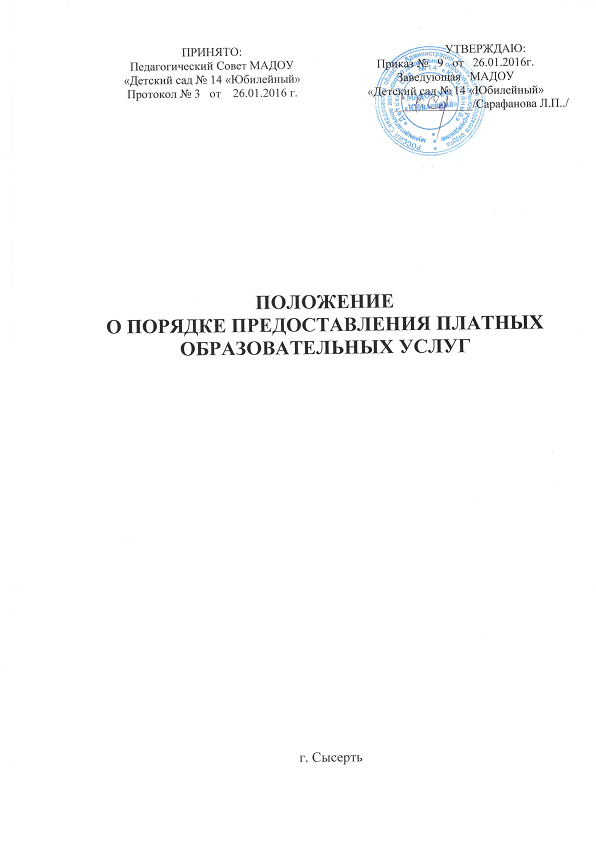 